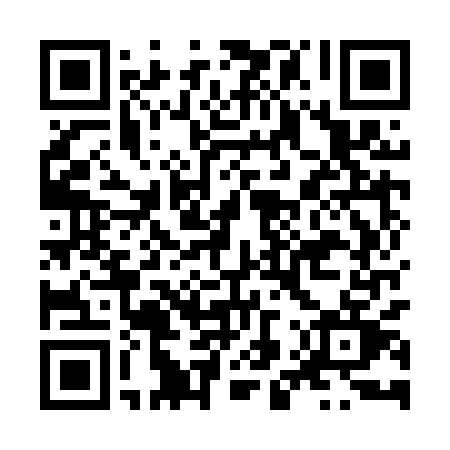 Prayer times for Kolonia Lazow, PolandWed 1 May 2024 - Fri 31 May 2024High Latitude Method: Angle Based RulePrayer Calculation Method: Muslim World LeagueAsar Calculation Method: HanafiPrayer times provided by https://www.salahtimes.comDateDayFajrSunriseDhuhrAsrMaghribIsha1Wed2:204:5812:275:367:5810:242Thu2:164:5612:275:377:5910:273Fri2:144:5412:275:388:0110:314Sat2:144:5212:275:398:0310:335Sun2:134:5112:275:408:0510:346Mon2:124:4912:275:418:0610:347Tue2:114:4712:275:428:0810:358Wed2:104:4512:275:438:1010:369Thu2:104:4312:275:448:1110:3610Fri2:094:4212:275:458:1310:3711Sat2:084:4012:275:468:1410:3812Sun2:084:3812:275:478:1610:3813Mon2:074:3712:275:488:1810:3914Tue2:064:3512:275:498:1910:4015Wed2:064:3412:275:508:2110:4016Thu2:054:3212:275:518:2210:4117Fri2:054:3012:275:528:2410:4218Sat2:044:2912:275:528:2510:4219Sun2:034:2812:275:538:2710:4320Mon2:034:2612:275:548:2810:4421Tue2:024:2512:275:558:3010:4422Wed2:024:2412:275:568:3110:4523Thu2:014:2212:275:578:3310:4624Fri2:014:2112:275:578:3410:4625Sat2:014:2012:275:588:3510:4726Sun2:004:1912:285:598:3710:4827Mon2:004:1812:286:008:3810:4828Tue2:004:1712:286:018:3910:4929Wed1:594:1612:286:018:4110:5030Thu1:594:1512:286:028:4210:5031Fri1:594:1412:286:038:4310:51